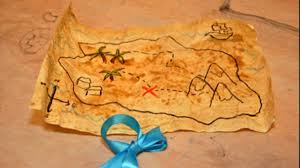 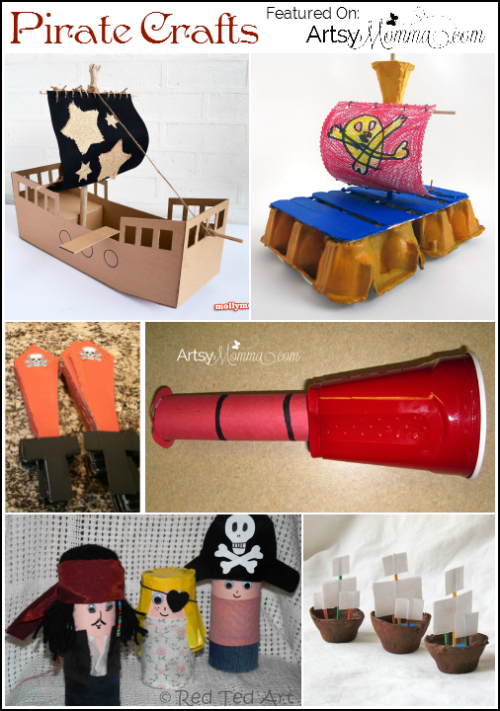 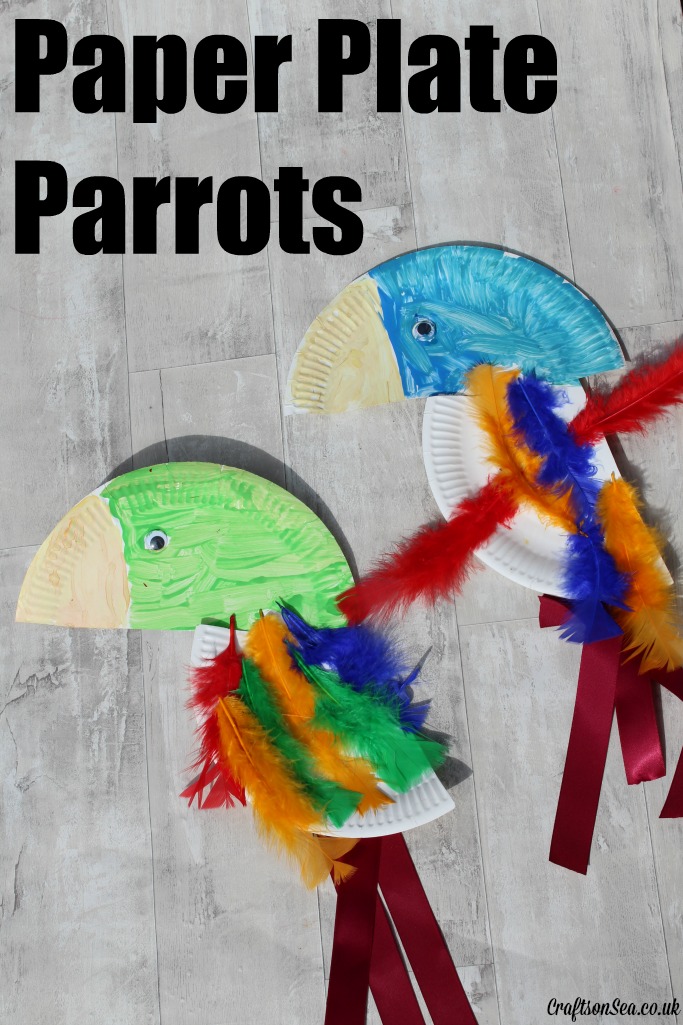 Instructions for making a pirate ship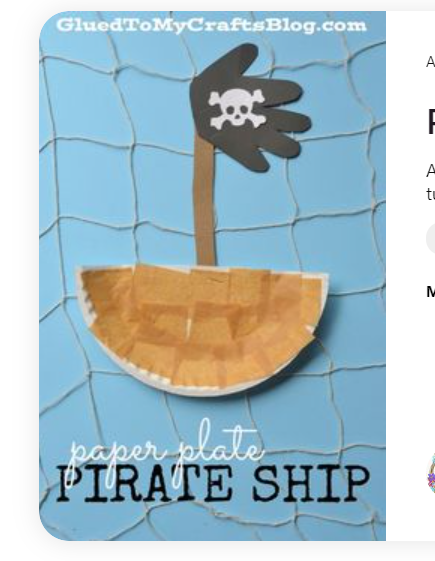 You will need: Half a paper plateA lolly stickA piece of black paperBrown paperWhite chalk   First take your half paper plate. Then take your brown paper and cut it into squares.Next stick the brown paper to the plate. This will make it look like wood.Then take a lolly stick and glue this to the back of the paper plate.Next take the black piece of paper and draw round your hand with chalk. After that, cut round your hand to make a sail.   Before you glue your sail to your lolly stick, draw a skull and cross bones with chalk on the hand. Finally glue the sail to the lolly stick.Week29.6.2020MondayTuesdayTuesdayWednesdayWednesdayThursdayThursdayFridayReadingTo find more books to read you can log onto OxfordOwl. Please open the Oxford Reading tree document on the class page and follow the step by step guide.To find more books to read you can log onto OxfordOwl. Please open the Oxford Reading tree document on the class page and follow the step by step guide.To find more books to read you can log onto OxfordOwl. Please open the Oxford Reading tree document on the class page and follow the step by step guide.To find more books to read you can log onto OxfordOwl. Please open the Oxford Reading tree document on the class page and follow the step by step guide.To find more books to read you can log onto OxfordOwl. Please open the Oxford Reading tree document on the class page and follow the step by step guide.To find more books to read you can log onto OxfordOwl. Please open the Oxford Reading tree document on the class page and follow the step by step guide.To find more books to read you can log onto OxfordOwl. Please open the Oxford Reading tree document on the class page and follow the step by step guide.To find more books to read you can log onto OxfordOwl. Please open the Oxford Reading tree document on the class page and follow the step by step guide.ReadingRead to an adult and get them to write in your reading recordRead to an adult and get them to write in your reading recordRead to an adult and get them to write in your reading recordChoose one of your story books and find your favourite page. Why is it your favourite page? Can you draw it and label it, or write a caption/sentence. Choose one of your story books and find your favourite page. Why is it your favourite page? Can you draw it and label it, or write a caption/sentence. Read to an adult and get them to write in your reading record.Read to an adult and get them to write in your reading record.Share a book with an adult. How many of the following tricky words can you find? the, then, like, said Count them up and make a tally.Daily phonic lessons provided by DfE Phonics phase 4  letter sounds. Click on the following link for your daily phonics lesson. For Reception children who can confidently blend and read words such as ‘fish’ ‘chat’ and ‘rain’ lessons are uploaded at 10am.For those who would like extra practise with blending ‘Learning to blend’ is uploaded at 11am.https://www.youtube.com/channel/UCP_FbjYUP_UtldV2K_-niWw/channels?view_as=publicFor Phonics Practice you can access the games on phonics play https://www.phonicsplay.co.uk/ Click on the following link for your daily phonics lesson. For Reception children who can confidently blend and read words such as ‘fish’ ‘chat’ and ‘rain’ lessons are uploaded at 10am.For those who would like extra practise with blending ‘Learning to blend’ is uploaded at 11am.https://www.youtube.com/channel/UCP_FbjYUP_UtldV2K_-niWw/channels?view_as=publicFor Phonics Practice you can access the games on phonics play https://www.phonicsplay.co.uk/ Click on the following link for your daily phonics lesson. For Reception children who can confidently blend and read words such as ‘fish’ ‘chat’ and ‘rain’ lessons are uploaded at 10am.For those who would like extra practise with blending ‘Learning to blend’ is uploaded at 11am.https://www.youtube.com/channel/UCP_FbjYUP_UtldV2K_-niWw/channels?view_as=publicFor Phonics Practice you can access the games on phonics play https://www.phonicsplay.co.uk/ Click on the following link for your daily phonics lesson. For Reception children who can confidently blend and read words such as ‘fish’ ‘chat’ and ‘rain’ lessons are uploaded at 10am.For those who would like extra practise with blending ‘Learning to blend’ is uploaded at 11am.https://www.youtube.com/channel/UCP_FbjYUP_UtldV2K_-niWw/channels?view_as=publicFor Phonics Practice you can access the games on phonics play https://www.phonicsplay.co.uk/ Click on the following link for your daily phonics lesson. For Reception children who can confidently blend and read words such as ‘fish’ ‘chat’ and ‘rain’ lessons are uploaded at 10am.For those who would like extra practise with blending ‘Learning to blend’ is uploaded at 11am.https://www.youtube.com/channel/UCP_FbjYUP_UtldV2K_-niWw/channels?view_as=publicFor Phonics Practice you can access the games on phonics play https://www.phonicsplay.co.uk/ Click on the following link for your daily phonics lesson. For Reception children who can confidently blend and read words such as ‘fish’ ‘chat’ and ‘rain’ lessons are uploaded at 10am.For those who would like extra practise with blending ‘Learning to blend’ is uploaded at 11am.https://www.youtube.com/channel/UCP_FbjYUP_UtldV2K_-niWw/channels?view_as=publicFor Phonics Practice you can access the games on phonics play https://www.phonicsplay.co.uk/ Click on the following link for your daily phonics lesson. For Reception children who can confidently blend and read words such as ‘fish’ ‘chat’ and ‘rain’ lessons are uploaded at 10am.For those who would like extra practise with blending ‘Learning to blend’ is uploaded at 11am.https://www.youtube.com/channel/UCP_FbjYUP_UtldV2K_-niWw/channels?view_as=publicFor Phonics Practice you can access the games on phonics play https://www.phonicsplay.co.uk/ Click on the following link for your daily phonics lesson. For Reception children who can confidently blend and read words such as ‘fish’ ‘chat’ and ‘rain’ lessons are uploaded at 10am.For those who would like extra practise with blending ‘Learning to blend’ is uploaded at 11am.https://www.youtube.com/channel/UCP_FbjYUP_UtldV2K_-niWw/channels?view_as=publicFor Phonics Practice you can access the games on phonics play https://www.phonicsplay.co.uk/ Daily phonic lessons provided by DfE Phonics phase 4  letter sounds. Today we are practising  “gr”Say the cluster blends a few times then write the words belowGreenGrandad GripGrubRemember to use your cursive handwriting. Today we are practising  “gr”Say the cluster blends a few times then write the words belowGreenGrandad GripGrubRemember to use your cursive handwriting.   Today we are practising  “dr”Say the cluster blends a few times then write the words belowDripDrop DrinkDragonRemember to use your cursive handwriting.  Today we are practising  “dr”Say the cluster blends a few times then write the words belowDripDrop DrinkDragonRemember to use your cursive handwriting.Today we are practising  “tr”Say the cluster blends a few times then write the words belowTreeTrapTrickTrainRemember to use your cursive handwriting.Today we are practising  “tr”Say the cluster blends a few times then write the words belowTreeTrapTrickTrainRemember to use your cursive handwriting.Today we are practising  “st”Say the cluster blends a few times then write the words belowStepStarStingStack Remember to use your cursive handwriting.Today we are practising  “fr”Say the cluster blends a few times then write the words belowFrogFrownFreshFrenchRemember to use your cursive handwriting.  WritingRead the instructions below the plan on how to make a pirate ship. Follow the instructions to construct the pirate ship. Read the instructions below the plan on how to make a pirate ship. Follow the instructions to construct the pirate ship. Can you recall how you made your pirate ship? What did you do first, next, then and finally?  Can you write your own instructions on how to make the pirate ship? Try making another pirate ship following your instructions? Were they correct or did you miss a part out?Remember to use your cursive handwriting, finger spaces, capital letters and full stops.Can you recall how you made your pirate ship? What did you do first, next, then and finally?  Can you write your own instructions on how to make the pirate ship? Try making another pirate ship following your instructions? Were they correct or did you miss a part out?Remember to use your cursive handwriting, finger spaces, capital letters and full stops.Read and or listen to the story “The Night Pirates” by P Harris & D Allwright click on the link below to hear the story read https://www.youtube.com/watch?v=rAKdccdXDvoCan you record any of the characters from the story?Remember to use your cursive handwriting, finger spaces, capital letters and full stops..Read and or listen to the story “The Night Pirates” by P Harris & D Allwright click on the link below to hear the story read https://www.youtube.com/watch?v=rAKdccdXDvoCan you record any of the characters from the story?Remember to use your cursive handwriting, finger spaces, capital letters and full stops..I would like you to plan your own pirate story using pictures and key words or phrases. Answering the following questions may help you with your plan. What is your pirate called? What do they look like? Do they have pirate friends? Do they have a pirate ship? Does it have a name? Where are they going in their ship? Do they have a treasure map to follow? Or are they going to add to their treasure trove? Does the island have a name? Do they meet other pirates?Remember to use your cursive handwriting.I would like you to use your plan to write your story adding an adjective and more detail, for example instead of writing Pirate Barnard sailed on the sea.Try writing Pirate Barnard sailed on the deep blue, shimmering sea.Remember to use your cursive handwriting, finger spaces, capital letters and full stops.HandwritingPractice the following words. Grandad has green grubs.Remember to refer to the letter formation posterPractice the following words. Grandad has green grubs.Remember to refer to the letter formation posterPractice the following words. Dragon drinks drops.Remember to refer to the letter formation posterPractice the following words. Dragon drinks drops.Remember to refer to the letter formation posterPractice the following words. The tree is by the train track.Remember to refer to the letter formation posterPractice the following words. The tree is by the train track.Remember to refer to the letter formation posterPractice the following words. The star is stuck in string.Remember to refer to the letter formation posterPractice the following words. The frog is speaking french.Remember to refer to the letter formation posterPlease refer to White Rose Home Learning Early Years https://whiterosemaths.com/homelearning/early-years/     week commencing 22nd June for a short video lesson followed by activities with further extension activities at the end of the Power point.Please refer to White Rose Home Learning Early Years https://whiterosemaths.com/homelearning/early-years/     week commencing 22nd June for a short video lesson followed by activities with further extension activities at the end of the Power point.Please refer to White Rose Home Learning Early Years https://whiterosemaths.com/homelearning/early-years/     week commencing 22nd June for a short video lesson followed by activities with further extension activities at the end of the Power point.Please refer to White Rose Home Learning Early Years https://whiterosemaths.com/homelearning/early-years/     week commencing 22nd June for a short video lesson followed by activities with further extension activities at the end of the Power point.Please refer to White Rose Home Learning Early Years https://whiterosemaths.com/homelearning/early-years/     week commencing 22nd June for a short video lesson followed by activities with further extension activities at the end of the Power point.Please refer to White Rose Home Learning Early Years https://whiterosemaths.com/homelearning/early-years/     week commencing 22nd June for a short video lesson followed by activities with further extension activities at the end of the Power point.Please refer to White Rose Home Learning Early Years https://whiterosemaths.com/homelearning/early-years/     week commencing 22nd June for a short video lesson followed by activities with further extension activities at the end of the Power point.Please refer to White Rose Home Learning Early Years https://whiterosemaths.com/homelearning/early-years/     week commencing 22nd June for a short video lesson followed by activities with further extension activities at the end of the Power point.Mathshttps://wrm-13b48.kxcdn.com/wp-content/uploads/2020/06/Day-1-Zog.pdfhttps://wrm-13b48.kxcdn.com/wp-content/uploads/2020/06/Day-1-Zog.pdfhttps://wrm-13b48.kxcdn.com/wp-content/uploads/2020/06/Day-2-Zog.pdfhttps://wrm-13b48.kxcdn.com/wp-content/uploads/2020/06/Day-2-Zog.pdfhttps://wrm-13b48.kxcdn.com/wp-content/uploads/2020/06/Day-3-Zog.pdfhttps://wrm-13b48.kxcdn.com/wp-content/uploads/2020/06/Day-3-Zog.pdfhttps://wrm-13b48.kxcdn.com/wp-content/uploads/2020/06/Day-4-Zog.pdfhttps://wrm-13b48.kxcdn.com/wp-content/uploads/2020/06/Day-5-Zog.pdfHave some fun, spend some time together.  Painting, baking, sitting outside, playing a game…. Or a bit of TV ;)Have some fun, spend some time together.  Painting, baking, sitting outside, playing a game…. Or a bit of TV ;)Have some fun, spend some time together.  Painting, baking, sitting outside, playing a game…. Or a bit of TV ;)Have some fun, spend some time together.  Painting, baking, sitting outside, playing a game…. Or a bit of TV ;)Have some fun, spend some time together.  Painting, baking, sitting outside, playing a game…. Or a bit of TV ;)Have some fun, spend some time together.  Painting, baking, sitting outside, playing a game…. Or a bit of TV ;)Have some fun, spend some time together.  Painting, baking, sitting outside, playing a game…. Or a bit of TV ;)Have some fun, spend some time together.  Painting, baking, sitting outside, playing a game…. Or a bit of TV ;)Have some fun, spend some time together.  Painting, baking, sitting outside, playing a game…. Or a bit of TV ;)